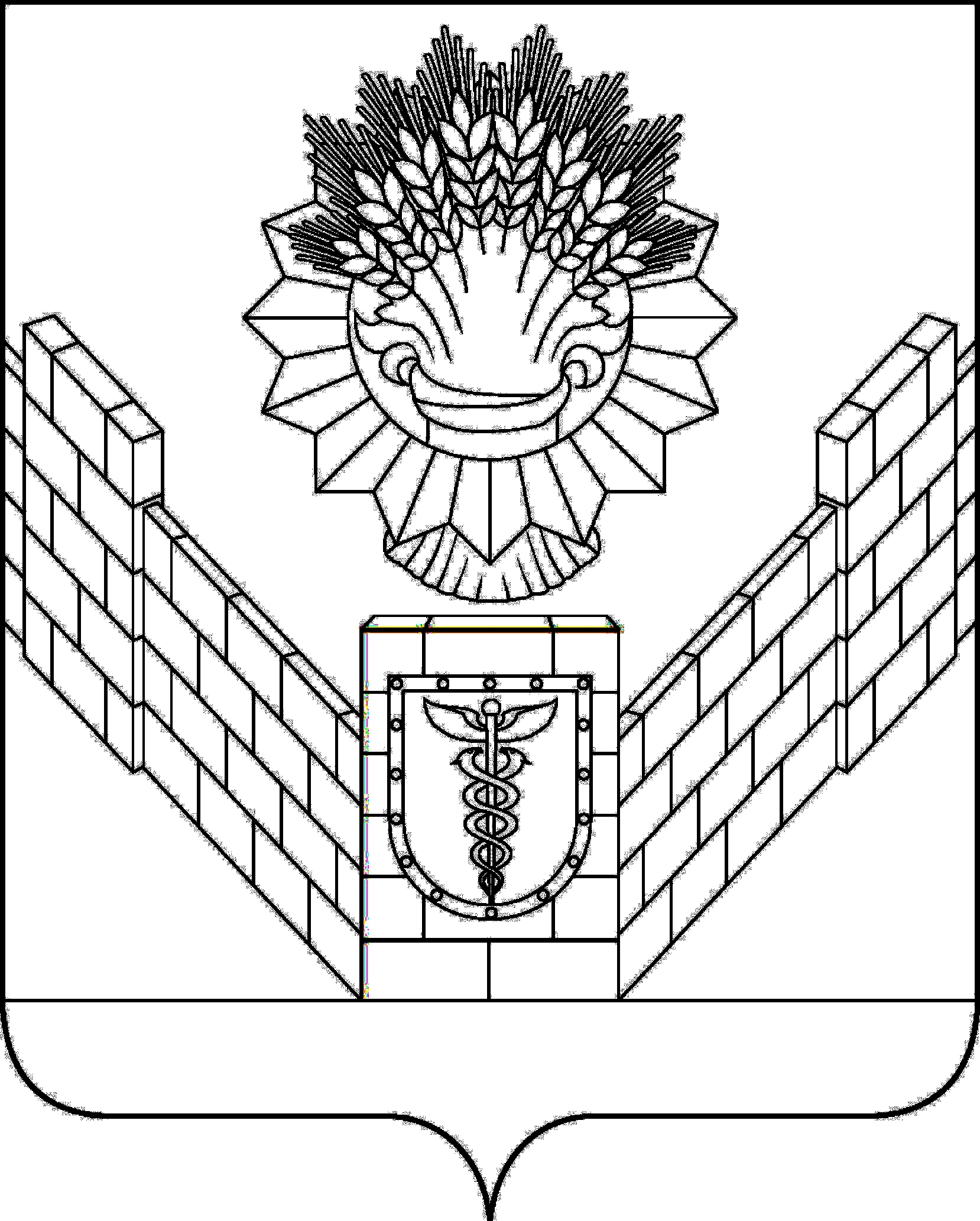 Об отмене реорганизации муниципального унитарногопредприятия «Водоканал Тбилисского сельского поселения Тбилисского района» в форме присоединения к муниципальному унитарному предприятию «Жилищно-коммунальное хозяйство Тбилисского сельского поселения Тбилисского района»В связи с рассмотрением ходатайства директора муниципального унитарного предприятия «Жилищно-коммунального хозяйства Тбилисского сельского поселения Тбилисского района» А.Н. Рябченко о прекращении реорганизации муниципального унитарного предприятия «Водоканал Тбилисского сельского поселения Тбилисского района» в форме присоединения  к  муниципальному унитарному  предприятию «Жилищно-коммунальное хозяйство Тбилисского сельского поселения Тбилисского района», а также ходатайства директора муниципального унитарного предприятия «Водоканал Тбилисского сельского поселения Тбилисского района» А.А. Артеменко, на основании принятия Закона Краснодарского края от 9 декабря 2019 года № 4174-КЗ «О внесении изменений в статью 2 Закона Краснодарского края «О закреплении за сельскими поселениями Краснодарского края отдельных вопросов местного значения городских поселений», в соответствии с Гражданским кодексом РФ, Федеральным законом от 14 ноября 2002 года №161-ФЗ «О государственных и муниципальных унитарных предприятиях», Федеральным законом от 6 октября 2003 № 131-ФЗ «Об общих принципах организации местного самоуправления в Российской Федерации», руководствуясь Положением о порядке владения, пользования и распоряжения муниципальным имуществом Тбилисского сельского поселения Тбилисского района, утверждённого решением Совета Тбилисского сельского поселения Тбилисского района от 27 июня 2013 года № 968, на основании статей 26,58 Устава Тбилисского сельского поселения Тбилисского района, р е ш и л: Отменить реорганизацию муниципального унитарного предприятия «Водоканал Тбилисского сельского поселения Тбилисского района» в форме присоединения к муниципальному унитарному предприятию «Жилищно-коммунальное хозяйство Тбилисского сельского поселения Тбилисского района».Признать утратившим силу:2.1. Решение Совета Тбилисского сельского поселения Тбилисского района от 28 июля 2017 года № 282 «О реорганизации муниципального унитарного предприятия «Водоканал Тбилисского сельского поселения Тбилисского района» в форме присоединения к муниципальному унитарному предприятию «Жилищно-коммунальное хозяйство Тбилисского сельского поселения Тбилисского района»;2.2. Решение Совета Тбилисского сельского поселения Тбилисского района от 24 ноября 2017 года № 303 «О продлении сроков реорганизации муниципального унитарного предприятия «Водоканал Тбилисского сельского поселения Тбилисского района» в форме присоединения к муниципальному унитарному предприятию «Жилищно-коммунальное хозяйство Тбилисского сельского поселения Тбилисского района»;2.3. Решение Совета Тбилисского сельского поселения Тбилисского района от 26 июля 2018 года № 384 «О продлении сроков реорганизации муниципального унитарного предприятия «Водоканал Тбилисского сельского поселения Тбилисского района» в форме присоединения к муниципальному унитарному предприятию «Жилищно-коммунальное хозяйство Тбилисского сельского поселения Тбилисского района»;2.4. Решение Совета Тбилисского сельского поселения Тбилисского района от 26 июля 2018 года № 385 «О внесении изменения в решение Совета Тбилисского сельского поселения Тбилисского района от 28 июля 2017 года № 282 «О реорганизации муниципального унитарного предприятия «Водоканал Тбилисского сельского поселения Тбилисского района» в форме присоединения к муниципальному унитарному предприятию «Жилищно-коммунальное хозяйство Тбилисского сельского поселения Тбилисского района»;2.5. Решение Совета Тбилисского сельского поселения Тбилисского района от 30 мая 2019 года № 467 «О продлении сроков реорганизации муниципального унитарного предприятия «Водоканал Тбилисского сельского поселения Тбилисского района» в форме присоединения к муниципальному унитарному предприятию «Жилищно-коммунальное хозяйство Тбилисского сельского поселения Тбилисского района».3. Директору МУП «Водоканал Тбилисского сельского поселения Тбилисского района» А.А. Артеменко уведомить надлежащим образом соответствующие органы государственной власти, а также кредиторов об отмене реорганизации муниципального унитарного предприятия «Водоканал Тбилисского сельского поселения Тбилисского района» в форме присоединения к муниципальному унитарному предприятию «Жилищно-коммунальное хозяйство Тбилисского сельского поселения Тбилисского района».4.  Директору МУП «ЖКХ Тбилисского сельского поселения Тбилисского района» А.Н. Рябченко уведомить надлежащим образом соответствующие органы государственной власти, а также кредиторов об отмене реорганизации муниципального унитарного предприятия «Водоканал Тбилисского сельского поселения Тбилисского района» в форме присоединения к муниципальному унитарному предприятию «Жилищно-коммунальное хозяйство Тбилисского сельского поселения Тбилисского района».5. Отделу делопроизводства и организационно-кадровой работы администрации Тбилисского сельского поселения Тбилисского района (Воронкин) опубликовать настоящее решение в сетевом издании «Информационный портал Тбилисского района», а также на официальном сайте администрации Тбилисского сельского поселения Тбилисского района в информационно-телекоммуникационной сети «ИНТЕРНЕТ».6. Контроль за выполнением настоящего решения возложить на постоянную комиссию Совета Тбилисского сельского поселения Тбилисского района по строительству, транспорту, связи, благоустройству территории и жилищно-коммунальному хозяйству (Маргарян).7. Настоящее решение вступает в силу со дня его официального опубликования.Глава Тбилисского сельского поселения Тбилисского района	                                             А.Н. СтойкинПредседатель Совета Тбилисскогосельского поселения Тбилисского района                                     Е.Б. СамойленкоСОВЕТТБИЛИССКОГО СЕЛЬСКОГО ПОСЕЛЕНИЯТБИЛИССКОГО РАЙОНАРЕШЕНИЕО т 28. 05. 2020                                                                       № 56ст-ца Тбилисская